Program/Instruction Fidelity Observation Checklist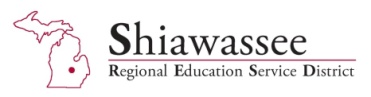 Program:1. Is the program/instruction appropriate for the instructional needs of the student(s)?2. Has the teacher been trained in using the program?3. Did the teacher follow the program’s guidelines/procedures/script for delivering the instruction?4. Is the program/instruction being delivered with sufficient intensity (minutes per day and times per week) to ensure     adequate content coverage and academic progress for most students?5. Did the teacher assess the student(s) frequently enough to accurately assess the student’s progress and, if      necessary, make adjustments to the instruction?Other Instructional Considerations (from  Reading First):1.  Did the instructor model instructional tasks when appropriate?2. Did the instructor provide explicit instruction?3. Did the instructor engage students in meaningful interactions with language during lesson?4.  Did the instructor provide multiple opportunities for students to practice instructional tasks?5.  Did the instructor provide corrective feedback after initial student incorrect responses?6. Were students engaged in the lesson during teacher-led instruction?7.  Were students engaged in the lesson during independent work?8.  Were students successfully completing activities at a high criterion level of performance?9.  Did the instructor encourage student effort?Observation FeedbackTeacher:Grade:Date:Observer:Time Spent Observing:Subject:Program/Lesson:Name of Group:Number of Students:Special Considerations:Special Considerations:Special Considerations:Comments:Comments:Comments:Comments:Comments:Comments:Comments:CommentsCommentsCommentsCommentsCommentsCommentsCommentsAreas Implemented Well:Identified Area(s) for Student Support:Action Plan:Follow-Up Date: